           SM3 Home Learning Week 2           SM3 Home Learning Week 2           SM3 Home Learning Week 2Write a letter to the main character of the last book you read.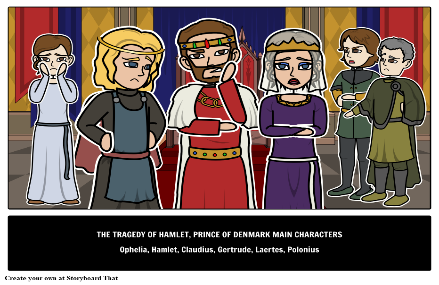 Tohi ha lisi ‘o e ngaahi talanoa faka - Tonga ‘e 15 na’a´ke ‘osi lau.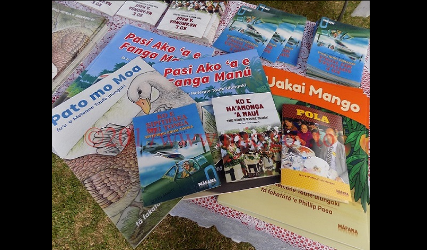 Write a silly story about a talking animal in English and Tongan.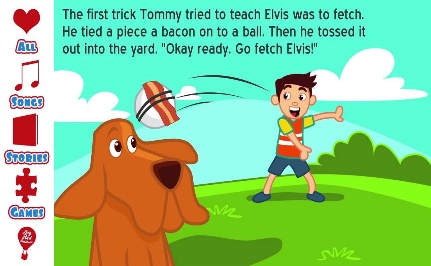 Write a BIG list of words starting with the first letter of your first name. Example: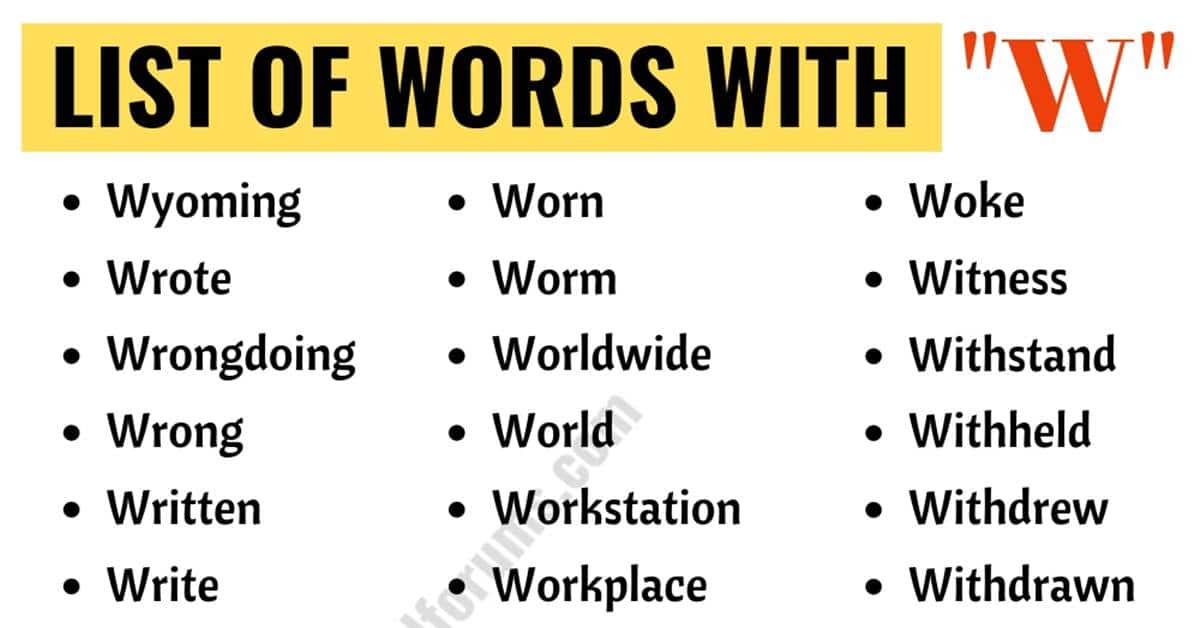 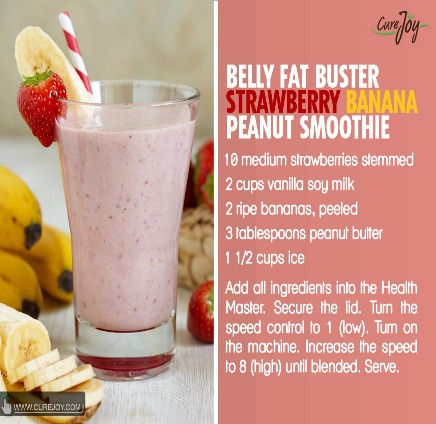 Draw and label your favourite meal.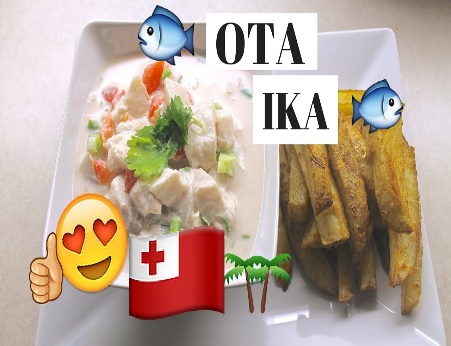 Write and draw 5 things that describe you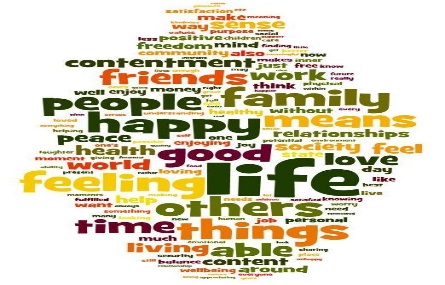 1. I think of a number. I half it, then takeaway 4 and my answer is 6. What was my number?2. I think of a number. I add 7 and then double it. My answer is 20. What was my number?3. I think of a number. I half it, then add 5 and my answer is 9. What was my number? Basic facts ladderThe number is 10HalfTriplePlus 5DoubleDivide by 2Quarter itTake away 4Times 10Square itThe answer is ______. Add your own numberDraw a poster on ‘How to manage yourself in the classroom’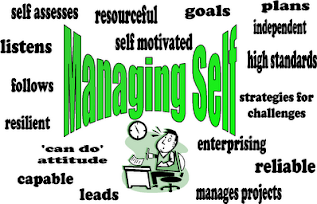 Tā ha fasi faka-Tonga pea´ke fakamālohisino ‘o fakatonu ki he fasi´.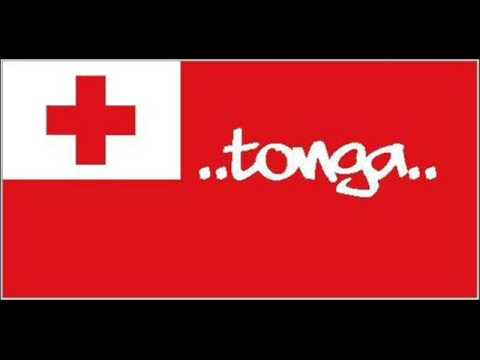 Help relax your mind with some mindful colouring.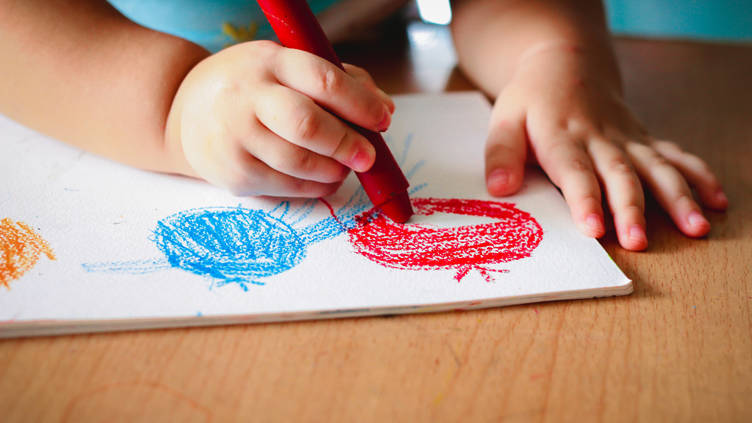 